本人□準時與會，並攜伴____位參加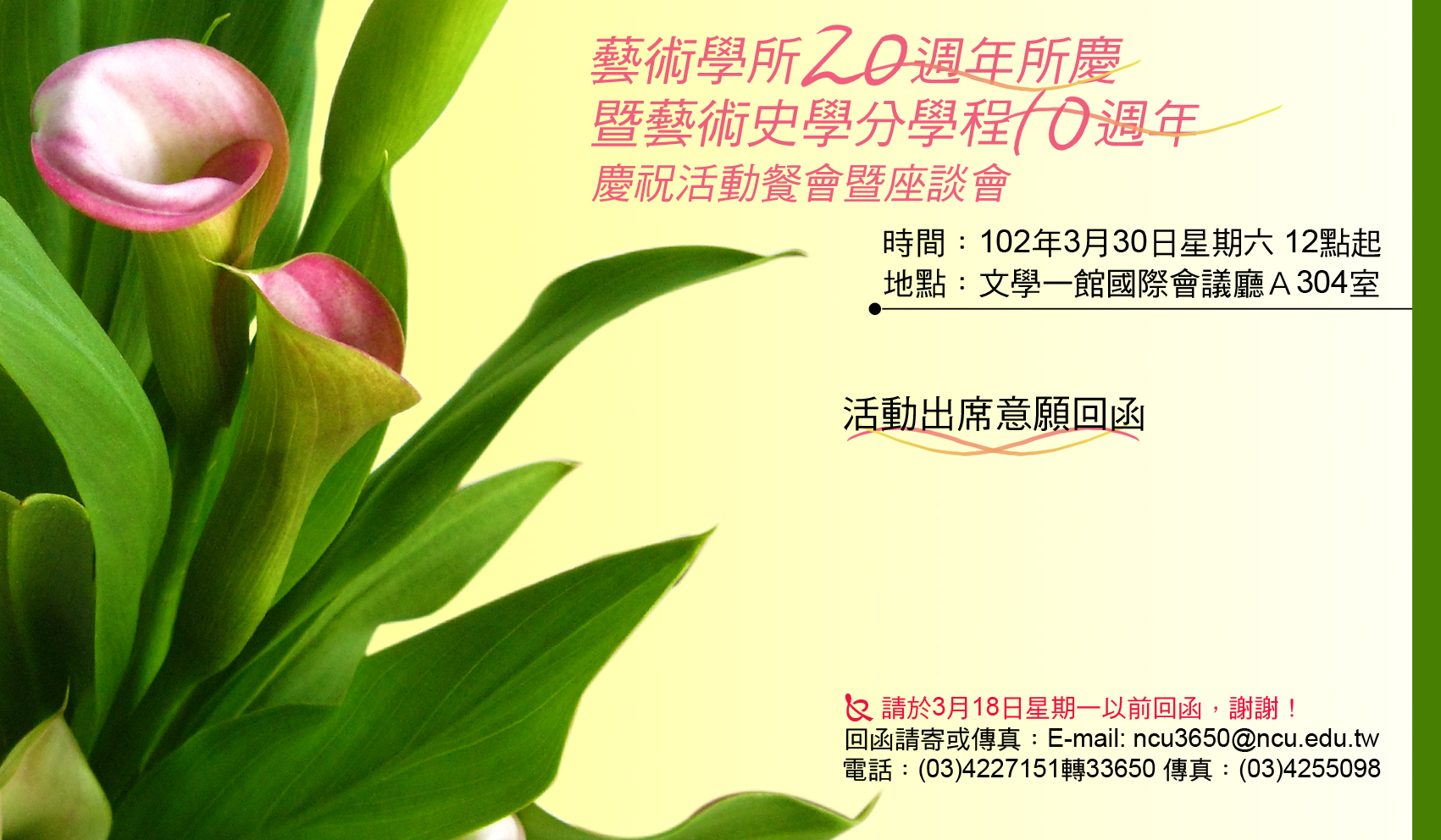 □不克參加簽　名： E-mail：手　機：